Praxisbeispiele für Nachwuchsförderung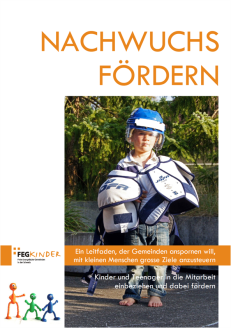 Als Ergänzung zum Leitfaden „Nachwuchs fördern“ wollen wir im Downloadbereich verschiedene Praxisbeispiele und -Konzepte aus Gemeinden zur Verfügung stellen. Es geht uns darum, Anregungen aus unterschiedlichen Gemeindegrössen und -Situationen zu vermitteln. Dies ist im Sinne einer Anregung gedacht, zum Finden eines auf die eigenen Bedürfnisse zugeschnittenen Konzepts. Wir sind überzeugt: Wenn verschiedene Gemeinden auf diese Weise etwas von ihren Erfahrungen teilen, hilft dies anderen – und damit unserem gemeinsamen Anliegen.Zum Downloadbereich: 
http://www.feg-kinder.ch/ressourcen/material-bestellen/downloads-zum-leitfaden-nachwuchs-foerdern Wie gestaltet ihr Nachwuchsförderung in eurer Gemeinde?Bitte beschreibt es z.B. anhand der untenstehenden Fragen – und/oder dokumentiert es mit eigenen Unterlagen.Bemerkungen:Umfang: Es braucht nicht ausführlich zu sein. Bereits eine Übersicht in Stichworten, auf einer A4-Seite, kann sehr hilfreich sein.Datum: Nachwuchsförderung ist ein Prozess. Euer Konzept wird sich vielleicht ändern, weiter entwickeln. Gebt deshalb ein Datum an (Stand …).Kontaktadresse: Ihr selber entscheidet, ob ihr auch eine Kontaktadresse angeben wollt, damit auch direkt nachgefragt werden kann. Das kann natürlich sehr hilfreich sein.Datenschutz: Die Praxisbeispiele und –Konzepte werden in den offenen Download gestellt, werden also für jedermann/-frau im Internet zugänglich sein. Bitte beachtet dies beim Zusammenstellen dessen, was ihr angebt.Fragen zu eurem Praxisbeispiel oder –Konzept für Nachwuchsförderung: (die Fragen sollen als Hilfe dienen und müssen nicht alle beantwortet werden)WER: Altersgruppe (der Helfer, jungen Mitarbeiter)WO: Einsatzbereiche (in der Gemeinde)WAS: AufgabenWIE OFT: Einsatzhäufigkeit, RhythmusWIE LANG: Zeitdauer für eine VerpflichtungMIT WEM: Ansprechperson, Betreuung, BegleitungTRAINING: Schulung für / in der Aufgabe? Wenn ja wie?GESPRÄCH: Zwischenhalte, Feedbacks, Fördergespräche?ANMARSCHWEG: Sensibilisierung, Information, Rekrutierung, …Gerne könnt ihr allfällige eigene Unterlagen für den Download mitschicken!Bitte schickt uns eure Rückmeldung an kinder@feg.ch. Besten Dank! Wir sind gespannt!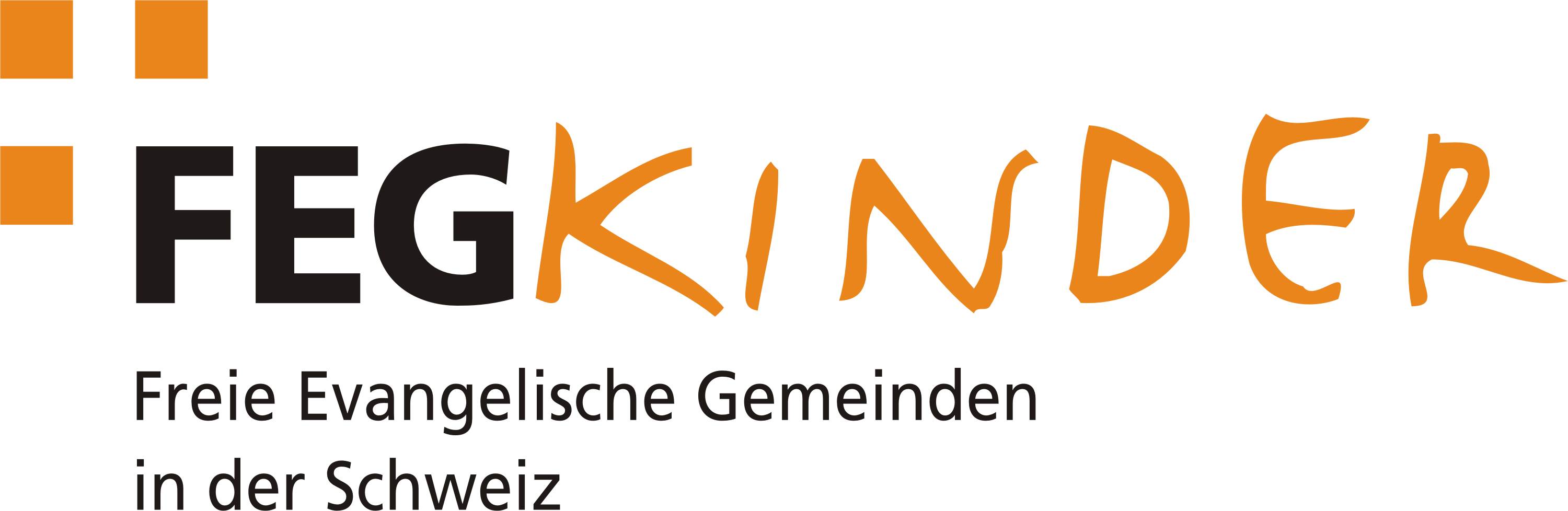 FEG SchweizKindersekretariatSabine Jäggi und Christina WengerWitzbergstrasse 78330 Pfäffikon ZHE-Mail: kinder@feg.chTel. +41 (0)43 288 62 24